ҚАЗАҚСТАН РЕСПУБЛИКАСЫНЫҢ ДЕНСАУЛЫҚ САҚТАУ МИНИСТРЛІГІ «Семей»  медициналық колледжі» мекемесіОқу-әдістемелік кешеніУчебно-методический комплексПән: АнатомияПредмет: Мамандық: 0302043 «Мейіргер  ісі»                                                                                                                                                        Специаность:Біліктілік: 0302033 "Жалпы тәжірибедегі мейіргер"Квалификация:Тақырып:  Эндокринді жүйенің орталық және шеткі бездері.Тема:Оқытушы:Байматаева Н.АПреподаватель:                                                                                                     ӘБК мәжілісінде қаралды                                                                             Хаттама №________________                                                                          «____»____________ 20__ ж.                                                                         ӘБК төрайымы __________Теориялық сабақтың барысыХод теоретического занятияҰйымдастыру кезеңі. Сәлемдесу. Білім алушылардың сабаққа қатысуын тексеру, дәрісхананың тазалығы, сабаққа дайындығына назар аудару.Организационная часть. Сәлеметсіздер ме! Здравствуйте! Good afternoon!Оқытушының кіріспе сөзі. Білім алушыларға сабақтың тақырыбы мен мақсатын хабарлап, тақырып тақтаға жазылады.Целевая установка занятия. (обзор темы и цели занятия)Білімнің негізін өзектілеу (негіздеу). Үй тапсырмасын тексеру.Актуализация опорных знаний, над которыми обучающиеся работали           дома по теме:   Үйге берілген сабақтың тақырыбы:  «Тыныс алу жүйесінің жалпы құрылысы. Мұрын, кеңірдек, трахея, бронхтар, олардың құрылысы, орналасуы, қызметтері. Бронх ағашы.». Сіздерге үй тапсырмасы бойынша бірнеше сұрақтар қойылады.4.Жаңа тақырыпты түсіндіру. Изложение нового материала.Жоспары:Эндокринді жүйенің орталық бездеріЭндокринді жүйенің шеткі бездері1.    Эндокриндік жүйе —ағзаның гуморальды реттелуінде маңызды рөл атқарады. Бұл жерде гуморальды реттелу дегеніміз — қанның құрамындағы гормондар және минералдық заттардыңьәсерлері арқылы организм қызметінің реттелуі. Ол ағзаның ішкі ортасына арнаулы биологиялық белсенді заттарды бөліп шығарады. Ішкі секреция бездері шығарған заттаргормон деп аталады. Организмде бездерді үш топқа бөледі:•Сыртқы секреция бездері (бауыр, сілекей, ұйқы және ішек бездері);•Ішкі секреция бездері (гипофиз, эпифиз,қалқанша без, қалқанша маңы бездері, тимус,бүйрек үсті бездері);•Аралас секреция бездері (жыныс бездері, ұйқыбезі).Гипофиз (һурорһуsіs) аралық мидың астыңғы жағына жіңішке өсінді арқылы бекінеді. Пішіні үрмебұршақ тәрізді, ересек адамдар да салмағы 0,5-0,6 г-ға жетеді. Гипофиз - безді және жүйке ұлпаларынан тұрады. Гипофиз алдыңғы, ортаңғы және артқы бөліктерден тұрады. Бұл безден бөлінетін 25 түрлі гормонның 7-еуі жеке бөлініп алынып, толық зерттелген. 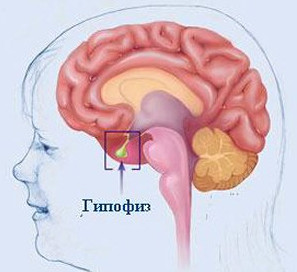 Қызметі:1) гипофиздің алдыңғы бөлігі құрамы нәруыздан тұратын өсу гормонын (соматотропин) бөледі. Өсу гормоны дененің, әсіресе ұзын сүйектерінің өсуіне әсер етеді;2) нәруыздың, майдың, көмірсудың алмасуын реттейді;3) жыныс бездерінің жұмысын қалпына келтіреді;4) сүт безінен сүттің бөлінуін камтамасыз етеді;5) бүйрек үсті безі қыртысының өсуіне, одан бірнеше гормондар бөлінуіне, қалқанша бездің дамуына әсер етеді;6) кандағы темірдің тұрақтылығын сақтайды.     Гипофиздің ортаңғы бөлігі пигментті жасушалардың мөлшері мен санын ұлғайтады. Тері пигмент/ - меланиннің түзілуін күшейтеді.     Гипофиздің артқы бөлігінен 2 түрлі гормон (вазопрессин, окситоцин) бөлінеді. Бұл гормондардың біреуі (окситоцин) жатыр бұлшық етінің жиырылуын күшейтеді. Екіншісі (вазопрессин) ұсақ артерия қан тамырларының жиырылуын арттырып, артерия қысымын жоғарылатады. Ағзадан зәрдің бөлінуін азайтады      Гипофиз безінің қызметі бұзылуынан болатын ауытқулар. Гипофизден бөлінетін гормондар химиялық құрылысы жағынан тек нәруыздан тұрады. Шамадан тыс көп бөлінген гормон жасушалардың қарқынды көбеюін тездетеді. Нәтижесінде нәруыз түзілуі күшейіп, азоттың денеден шығарылуы азаяды. Өсу гормоны артық бөлінсе, адамның сүйегі ұзынынан өсіп, бойы 2 м-ден асады.    Алыптылық әсіресе жас кезде сүйектің ұзынынан қарқынды өсуі кезінде байкалады. Аяқ-кол сүйектері ұзарып, маңдайы мен бет сүйектері алға шығыңқы болып, тілі аузына сыймайтын ауруға ұшырайды. Мұндай ауруды акромегалия (гр. «аkros» - аяк-қол сүйектері, «mega» - үлкен) деп атайды. Дыбыс сіңірлері жуандап, даусы «гүжілдеп» жағымсыз шығады. Бұл ауруды тек рентген сәулесімен емдейді.     Гипофиздің гормондары аз бөлінсе, адамның бойы өспей калады. Ер адамның бойының биіктігі 130 см, өйелдерде 100-120 см-ден ас-пайды. Терінің дәнекер ұлпасының нәруыз синтезі бұзылып, тері құрғап, бетке көп әжім түседі.    Ергежейлілік (гр. «nanos» - тым аласа бойлылық) - гипофиз, бүйрек үсті бездері, қалқанша бездердің зақымдануынан пайда болады. Себебі бұл бездердің жұмысын орталық жүйке жүйесі реттейді. Ергежейліліктің 2 түрі бар: біріншісі - дене бітімінің сәйкестілігі (пропорционалды), екіншісінің дене бітімінің сәйкессіздігі (мүшелерінің пропорциясының сақталмауы).Дене бітімінің сәйкестілігіне қарамай ергежейлі болуын -гипофизді ергежейлілік дейді. Гипофиздің алдыңғы бөлігінің қызметінің бұзылуынан адамның калкы өсуімен зат алмасу процесі өзгереді. Мұндай адамдардың дене бітімі, мінез-құлқы дұрыс дамығанымен денесі бала сияқты өспей калады. Жыныс бездері толық жетіліп дамымайды. Семіріп, беттерін әжім басады.Дене бітімінің сәйкессіздігі қалқанша бездің зақымдануынан болады. Бұдан басқа қаңқасының сүйектенуі, терісінің тым құрғақ болуы, зат алмасуының бәсеңдеуі, психикасының толық дамымауына да себеп болады.   Гипофиз — адам мен жануарлар организмдерінің дамуына, өсуіне, сондай-ақ, олар дағы жүретін зат алмасу процесіне әсер етіп, денедегі басқа ішкі секреция бездерінің қызметтерін реттеуге қатысады.    Гипофиздің зақымдалуы — организмде әртүрлі аурулардың, мысалы, акромегалия мен гигантизмнің өрбуіне ықпалын тигізеді. Жаңа тақырыпты бекітуЗакрепление новой темы- Қалқанша без- Айырша без - Бүйрекүсті безі6.Баға қоюВыставление оценок7.Үй тапсырмасы. Домашнее задание. Тақырыбы.  Тема:  Пайдаланатын оқулықтар. Литература:1. А.Рақышев «Адам анатомиясы» 2 том 350-365 бет мазмұндау